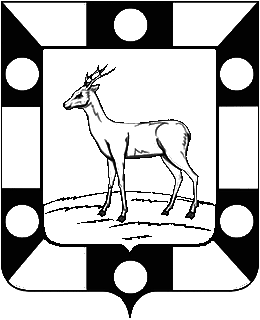 АДМИНИСТРАЦИЯ ГОРОДСКОГО ПОСЕЛЕНИЯ ПЕТРА ДУБРАВА МУНИЦИПАЛЬНОГО РАЙОНА ВОЛЖСКИЙ САМАРСКОЙ ОБЛАСТИПОСТАНОВЛЕНИЕ        от  17.01.2020  №  6О проведении аукциона по продаже права на заключение договора аренды земельного участка (земли населенных пунктов)          Рассмотрев представленные материалы, руководствуясь Земельным Кодексом РФ, Уставом городского поселения Петра Дубрава муниципального района Волжский Самарской области, Администрация городского поселения Петра Дубрава муниципального района Волжский Самарской области ПОСТАНОВЛЯЕТ:     1. Организовать аукцион (открытый по составу участников) по продаже права на заключение договора аренды земельного участка (земли населенных пунктов) для размещения нежилого здания (магазин), сроком на 5 (пять) лет, кадастровый номер 63:17:0302008:2141, площадью 212 (двести двенадцать) кв.м., расположенного по адресу: Самарская область, Волжский район, поселок городского типа Петра Дубрава, ул. Южная, д. 8.Ограничения и обременения: не зарегистрированы.	     2. Определить:     2.1. Начальную цену предмета аукциона, указанного в пункте 1 настоящего Постановления, в размере 42 000 (сорок две тысячи) рублей                                                                                                                                                                                                                                                                                                                                                                                                                                                                                                                                                                                                                                                                                                                                                                                                                                                                                                                                          00 копеек в год, согласно отчету об оценке, выполненному ООО «РЕГИОН».      2.2. Величину повышения начальной цены предмета аукциона («шаг аукциона») в размере 1 260 (одна тысяча двести шестьдесят) рублей 00 копеек.     2.3.  Задаток в размере ста процентов, что составляет 42 000 (сорок две тысячи) рублей 00 копеек.     3. Информацию о проведении аукциона по продаже права на заключение договора аренды земельного участка, указанного в пункте 1 настоящего Постановления, и о его результатах:      3.1. Разместить на официальном сайте Администрации городского поселения Петра Дубрава муниципального района Волжский Самарской области в сети «Интернет».       3.2. Разместить на официальном сайте торгов Российской Федерации в сети «Интернет», определенном Правительством Российской Федерации.Глава городского поселения Петра Дубрава                                                                       В.А.Крашенинниеов  Чернышов  226-16-15